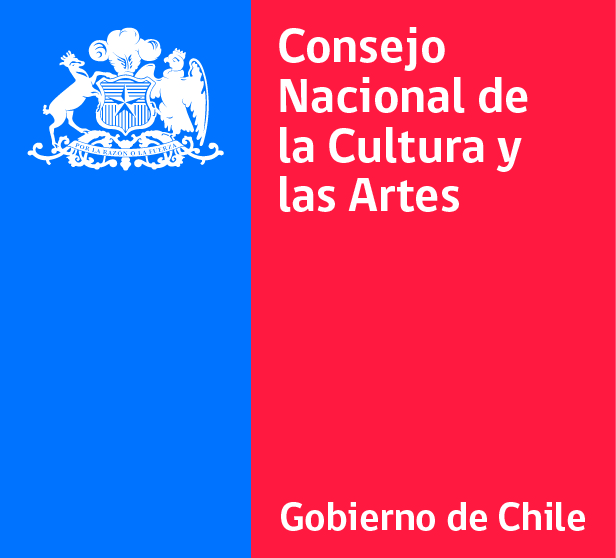 FICHA DE POSTULACIÓN PROGRAMA MIRADAS ESCÉNICAS  / MACRO ÁREA ARTES ESCÉNICAS - CNCACOMPOSICIÓN COREOGRÁFICA Complete el siguiente formulario. ANTECEDENTES PERSONALESCompletar de la forma clara la siguiente información solicitada.ANTECEDENTES CURRICULARES Y/O DATOS ACADÉMICOSCompletar de forma clara la siguiente información solicitada.Propuesta de Proyecto de Composición CoreográficaSOBRE EL MATERIAL QUE DEBES ENVIAR ADJUNTO A ESTA FICHACedula de identidad por ambos lados. Formato Word o PDF.Curriculum Vitae con Antecedentes Curriculares. Formato Word o PDF.Certificados o documentos o materiales gráficos que avalen lo que has indicado en esta ficha (escaneados), pueden ser certificados o cartas de constancia o afiches o cualquier documento que respalde tu currículum y/o tus datos académicos.NOMBRESAPELLIDOSFECHA DE NACIMIENTO (día-mes-año)N° CEDULA DE IDENTIDADDOMICILIO (calle y número)COMUNA/CIUDADREGIONTELÉFONO EMAILBREVE RESUMEN CURRICULAR: Señalar experiencia y años de trabajo en las artes escénicas.OBLIGATORIO. Adjuntar su curriculum vitae al enviar esta ficha de postulación.DATOS ACADÉMICOS: Detallar estudios. Carrera profesional, seminarios, cursos, etc.OPCIONAL. Adjuntar junto a a esta ficha su titulo profesional, en el caso de contar con uno, o certificados de estudios afines.COMPAÑÍA O COLECTIVO ESCÉNICO AL QUE PERTENECES. (Solo si corresponde) ROL QUE CUMPLE EN DICHA CÍA O COLECTIVO(Solo si corresponde)El postulante deberá desarrollar en este ítem los fundamentos de su propuesta coreográfica ya sea con una descripción general de la propuesta, descripción de la temática o referentes de investigación, ideas en torno a la espacialidad, lenguaje corporal, cantidad de intérpretes con el que se piensa desarrollar la propuesta y lo que estime pertinente, que permita visualizar una propuesta en el campo de la composición coreográfica para un trabajo composición que será desarrollado durante el taller. El documento debe contar como máximo de 5 planas y no más 2.500 caracteres con espacio.